В соответствии с пунктом 4 статьи 7 Федерального закона от 06.10.2003 № 131-ФЗ «Об общих принципах организации местного самоуправления в Российской Федерации», руководствуясь Законом Красноярского края от 20.04.2023 № 5-1744 «О внесении изменений в Закон края «О краевом бюджете на 2023 год и плановый период 2024-2025 годов», статьей 144 Трудового кодекса Российской Федерации, Законом Красноярского края от 29.10.2009 № 9-3864 «О системах оплаты труда работников краевых государственных учреждений», решением Сосновоборского городского Совета депутатов от 21.12.2016 №15/64-р «О системах оплаты труда работников муниципальных учреждений города Сосновоборска», ст. ст. 26, 38 Устава города Сосновоборска Красноярского края,ПОСТАНОВЛЯЮВнести в постановление администрации города от 30.10.2013 № 1819 «Об утверждении примерного положения об оплате труда работников, замещающих в органах местного самоуправления города Сосновоборска должности, не отнесенные к муниципальным должностям и должностям муниципальной службы» (далее – Примерное положение) следующее изменение:Приложение № 1 к Примерному положению изложить в редакции, согласно приложению №1 к настоящему постановлению. Постановление вступает в силу в день, следующий за днем его официального опубликования в городской газете «Рабочий», и распространяется на правоотношения, возникшие с 1 июля 2023 годаКонтроль за исполнением постановления возложить на заместителя Главы города по общественно – политической работе (О.Н. Кожемякин).Глава города Сосновоборска                                                                        А.С. КудрявцевРазмеры окладов (должностных окладов), ставокзаработной платы работниковПрофессиональная квалификационная группа«Общеотраслевые должности служащих»Профессиональные квалификационные группыобщеотраслевых профессий рабочихДолжности, не предусмотренные профессиональнымиквалификационными группами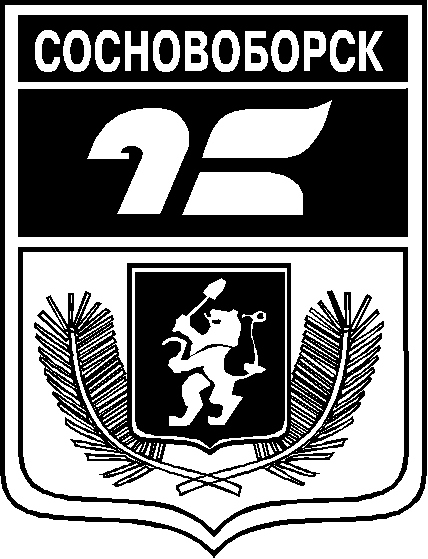 АДМИНИСТРАЦИЯ ГОРОДА СОСНОВОБОРСКАПОСТАНОВЛЕНИЕ16 мая 2023                                                                                                                                    №674АДМИНИСТРАЦИЯ ГОРОДА СОСНОВОБОРСКАПОСТАНОВЛЕНИЕ16 мая 2023                                                                                                                                    №674АДМИНИСТРАЦИЯ ГОРОДА СОСНОВОБОРСКАПОСТАНОВЛЕНИЕ16 мая 2023                                                                                                                                    №674АДМИНИСТРАЦИЯ ГОРОДА СОСНОВОБОРСКАПОСТАНОВЛЕНИЕ16 мая 2023                                                                                                                                    №674О внесении изменений в постановление администрации города Сосновоборска от 30.10.2013 № 1819 «Об утверждении примерного положения об оплате труда работников, замещающих в органах местного самоуправления города Сосновоборска должности, не отнесенные к муниципальным должностям и должностям муниципальной службы»Приложение № 1к постановлению администрации городаот 16.05.2023 № 674Приложение №1к Примерному положениюКвалификационные уровниРазмер оклада
(должностного оклада), руб.Профессиональная квалификационная группа
«Общеотраслевые должности служащих первого уровня»Профессиональная квалификационная группа
«Общеотраслевые должности служащих первого уровня»1 квалификационный уровень4 053,02 квалификационный уровень4 276,0Профессиональная квалификационная группа
«Общеотраслевые должности служащих второго уровня»Профессиональная квалификационная группа
«Общеотраслевые должности служащих второго уровня»1 квалификационный уровень4 498,02 квалификационный уровень4 943,03 квалификационный уровень5 431,04 квалификационный уровень6 854,05 квалификационный уровень7 742,0Профессиональная квалификационная группа
«Общеотраслевые должности служащих третьего уровня»Профессиональная квалификационная группа
«Общеотраслевые должности служащих третьего уровня»1 квалификационный уровень4 943,02 квалификационный уровень5 431,03 квалификационный уровень5 961,04 квалификационный уровень7 167,05 квалификационный уровень8 367,0Профессиональная квалификационная группа
«Общеотраслевые должности служащих четвертого уровня»Профессиональная квалификационная группа
«Общеотраслевые должности служащих четвертого уровня»1 квалификационный уровень8 993,02 квалификационный уровень10 418,03 квалификационный уровень11 219,0Квалификационные уровниМинимальный размер оклада (должностного оклада), ставки заработной платы, руб.Профессиональная квалификационная группа 
«Общеотраслевые профессии рабочих первого уровня»Профессиональная квалификационная группа 
«Общеотраслевые профессии рабочих первого уровня»1 квалификационный уровень3 481,02 квалификационный уровень3 649,0Профессиональная квалификационная группа«Общеотраслевые профессии рабочих второго уровня»Профессиональная квалификационная группа«Общеотраслевые профессии рабочих второго уровня»1 квалификационный уровень4 053,02 квалификационный уровень4 943,0 3 квалификационный уровень5 431,04 квалификационный уровень6 542,0Наименование должностиРазмер оклада (должностного оклада), руб.Архивист 4 498,0Главный бухгалтер11 219,0Заместитель начальника отдела 8 094,0Специалист военно-учетного стола 4 053,0Специалист организационно – документационного обеспечения в области образования5 431,0Специалист по вопросам развития воспитания и дополнительного образования детей5 431,0Специалист по документообороту и закупочной деятельности5 972,0Специалист по закупкам5 961,0